T.C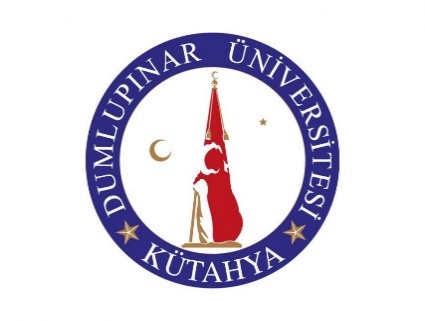 KÜTAHYA DUMLUPINAR ÜNİVERSİTESİPazarlar Meslek Yüksekokulu MüdürlüğüneYüksekokulunuzun ......................................................................... Bölümü/Programı …………………………. nolu öğrencisiyim. Aşağıda belirttiğim ve ekte sunduğum mazeretimden dolayı katılamadığım ……. sınavları için mazeretli sınav hakkı talep ediyorum. Gereğini bilgilerinize arz ederim.MAZERET GEREKÇESİ:İletişim BilgileriTelefon	:e-mail		:Girmediği Sınav BilgileriÖğrencinin Eklemek İstediği Not (Varsa):Dersin KoduDersin AdıSınav Tarihi ve SaatiDersin Öğretim Elemanı